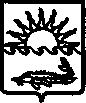 П О С Т А Н О В Л Е Н И ЕАДМИНИСТРАЦИИ МУНИЦИПАЛЬНОГО ОБРАЗОВАНИЯ ПРИМОРСКО-АХТАРСКИЙ РАЙОНот ___________                                                                                   №_________                г.Приморско-АхтарскО внесении изменений в постановление администрации муниципального образования Приморско-Ахтарский район от 11 апреля 2019 года № 435 «Об утверждении Методики определения цены Договора (размера платы за право размещения нестационарного объектана территории муниципального образования Приморско-Ахтарский район)»В связи с уточнением видов деятельности администрация муниципального  образования  Приморско-Ахтарский район                                п о с т а н о в л я е т:1. Внести в постановление администрации муниципального образования Приморско-Ахтарский район  от 11 апреля 2019 года № 435 «Об утверждении Методики определения цены Договора (размер платы за право размещения нестационарного объекта на территории муниципального образования Приморско-Ахтарский район» следующие изменения:1) в приложении «Методика определения цены Договора (размера платы за право размещения нестационарного объекта на территории муниципального образования Приморско-Ахтарский район)» таблицу 1 «Размер базовой цены в соответствии с видом деятельности» дополнить строкой 8 следующего содержания: 2. Отделу информатизации и связи (Сергеев) разместить настоящее постановление в сети «Интернет» на официальном сайте администрации муниципального образования Приморско-Ахтарский район (http://www.prahtarsk.ru).3.  Отделу по взаимодействию с общественными организациями и СМИ, пресс-служба (Сладнев) официально опубликовать настоящее постановление в периодическом печатном издании – газета «Приазовье».4. Контроль за выполнением настоящего постановления возложить на заместителя главы муниципального   образования Приморско-Ахтарский район,начальника управления экономики и инвестиций Е.А. Локотченко. 5. Настоящее постановление вступает в силу после его официального опубликования.Глава муниципального образованияПриморско-Ахтарский район                                                          М.В. Бондаренко 8.Реализация продукции товаропроизводителями (сельскохозяйственных и продовольственных товаров, в том числе фермерской продукции, текстиля, одежды, обуви и прочих)50